ONE BULLDOG BLVD		812.934.5175 ext. 13202		agarrett@batesville.k12.in.us	BATESVILLE, IN 47006		812.528.6683 (cell)  BATESVILLE BASKETBALL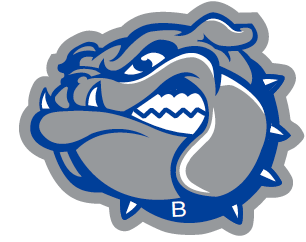 Conference Championships: 63,70,71,75,77,79,81,82,83,88,		Varsity Coach: Aaron A. Garrett94,95,96,97,03,06,07,08						Var Asst: Jay Gerkin/Colt RyanSectional Championships: 26,27,33,3440,41,44,43,45,49,50,51,	Junior Varsity: Eric Feller52,63,71,74,76,79,83,89,94,95,96,97,00,01,02,06,07,08,11		9th: Michael Lanning/Sean BoyceRegional Championships:	34,43,51,52,71,94,01,07,08,11		Eighth Grade: Chris BradfordSemi-State Championships: 43,01					Seventh Grade: Luke WilliamsAlumni Game InformationPlease complete the following information even if you cannot attend the games on November 27. My goal is to have contact information for all of the former players. If you have already returned this information via email, please disregard this form.Feel free to email your response to me: agarrett@batesville.k12.in.usName: ________________________________________Year of Graduation: __________________Address: _______________________________________________________________Home Phone: ___________________		Cell Phone: ___________________T-SHIRT SIZE: ___________*If you plan on attending the game but not playing, I still want to get you a shirt. Email address: __________________________________________________________*let me know if there is another email address you would like to add to my distribution list _______ Yes, I would like to play in the Alumni game._______ NO, I will not be playing in the Alumni game.Will you be in attendance for Alumni Game? 		________ YES			________NODo you plan on attending the social gathering at the Knights of Columbus that evening? _____________If you know of a fan of the program that wants to be added to my email database, please write their name and email address below:________________________________________________________________________